Logical framework: overall objective and specific objective - Model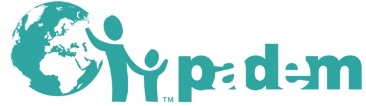 Logical framework:It corresponds to the formatting of the content of the project. It is a results-oriented design and project management tool. As such, it incorporates the monitoring and evaluation of the project but also presents external elements that can influence the project.Overall objective:It is a question of defining the general goal of the project: why is this project important?Specific objective:It is a question of defining the major goal(s) of the project which will contribute to the achievement of the overall objective. There must be a link between the overall objective and the specific objective(s) of the project.Intervention logicObjectively verifiable indicators (OVI))Means of verificationAssumptionsOverall objectiveSpecific objective